«Путешествие в страну Знаний».Конспект итогового логопедического занятия по обучению грамоте в старшей группе (3 подгруппа)МКДОУ «Детский сад с.Цалык»Подготовила и провела:Логопед  Дзагоева Р.ЭЦалык 2017г.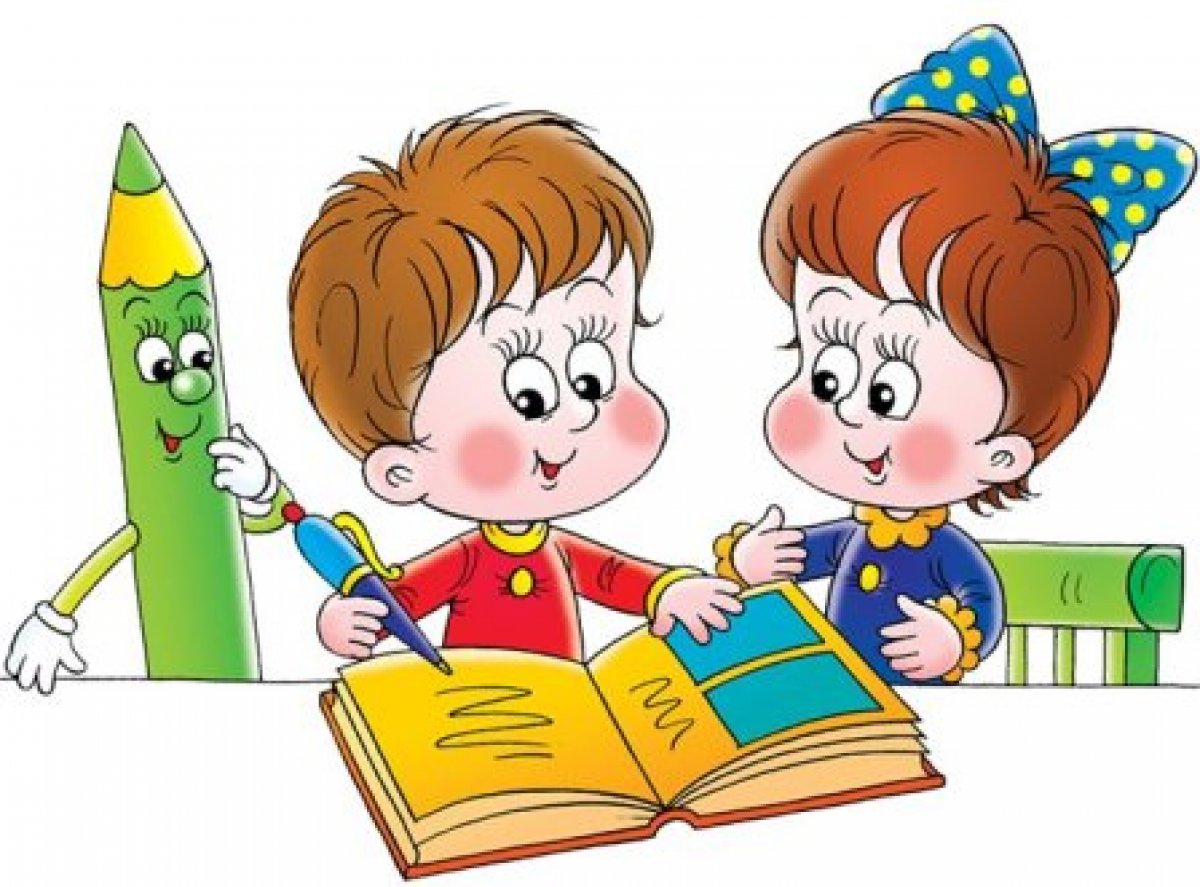 Цели:Коррекционно-образовательные :Закреплять навык звукослогового анализа слов.Закрепить графический образ букв.Закреплять навык чтения слогов и слов.Закреплять умения составлять предложения по опорным словам.Коррекционно-развивающие :Развивать фонематическое восприятие.Развивать память и внимание.Развивать словесно-логическое мышление у детей, рассуждать, делать выводы.Развивать умение ориентироваться в пространстве.Коррекционно-воспитательные :Воспитывать чувство доброжелательности, ответственности, сотрудничества.Формировать навык совместной работы в паре.Оборудование:  цветные фишки; предметные картинки ; разрезная азбука.Предварительная работа:  знакомство с гласными и согласными звуками, деление слов на слоги, работа с предложением, звуковой анализ слов, нахождение и придумывание слов с заданным звуком, знакомство с элементами массажа.  Ход образовательной деятельности.I. Организационный момент.Дети встают в круг, взявшись за руки, и говорят:Собрались все дети в кругЯ твой друг и ты мой другКрепко за руки возьмёмсяИ друг другу улыбнёмся.Логопед: Прежде, чем начать заниматься подготовим наши язычки, чтобы они у нас были послушные, проведём артикуляционную гимнастику.Артикуляционная сказка «У бабушки, у дедушки»Толстые внуки приехали в гости (дети надули щеки).С ними худые - лишь кожа да кости (втянули щеки, не открывая рта).Бабушка с дедушкой всем улыбнулись (широкая улыбка)Поцеловать они всех потянулись (имитация поцелуя)Утром проснулись - в улыбочку губы (широкая улыбка)Чистили мы свои верхние зубы (язычок двигается между верхней губой и зубами) .Вправо и влево, внутри и снаружи (соответственные движения языка)С нижними зубками тоже мы дружим (соответственные движения языка).II. Сообщение темы занятия.Ребята пусть не полный учебный год мы свами занимались, но вы многому научились. Вы были прилежны и достойны, я радовалась вашим успехам. Настал день вы покажите чему научились и надеюсь  вы справитесь со всеми заданиями, ведь вы смелые, дружные и умные детки.III. Закрепление изученного материала.Логопед: Ну что, ребята, для начала отгадайте загадки:-Один мягкий и свиститДругой твёрдый и шипитТретий вовсе запоётХоть кто его произнесёт… (звук). Логопед: какие звуки вы знаете?(гласные, согласные).Логопед: назовите неречевые звуки(это звуки природы: мотор машины, шум воды, лай собаки и т.д.) ,а речевые звуки(звуки человеческой речи).-Черные птички на белой страничкеМолчат, ожидают, кто их прочитает… (буква). Логопед: что такое  буква? (графическое изображение звука)-Звук я к звуку подберу и …(слог) произнесуЛогопед: что такое слог?(это часть слова)-Если буквы в ряд сложуТо его потом прочту (слово).Логопед: какие вы знаете неизменяемые слова?(кино, пальто,  радио, кофе, какао, метро)-Много слов я соберуМеж собой их подружуПонятным будет изложениеТо получу я (предложение) .Логопед: что такое предложение?(предложение состоит из слов и мы должны понимать, что говорится в предложении).   Задание №1:  Логопед: ребята, расскажите все, что вы знаете о звуках.  - Назовите первый и последний звук в слове “платок”.- Сколько звуков в слове “кот”.- Назовите гласный звук в слове “мак”.-Сколько звуков “к” в слове “курочка”.Упражнение “Найди звук”Логопед:- Ребята, сейчас я буду называть много звуков, а вы выберите фишку, которая обозначает модель того или иного звука и покажите мне(красная-гласный звук, синяя-согласный твердый звук, зеленная-согласный мягкий звук).Задание №2: Логопед: - Ребята, перед вами карточки с изображением картинок и схемой  состава слова. - Назовите картинку и соедините со схемой, которая подходит к  вашему слову.- Сколько слогов в слове “каша”, “дом”, “машина”, “кукла”, “Царица”.- Назовите сколько слогов в слове “шко- ла”.- Назовите второе слово в предложении “Мы учимся читать”.-Составьте предложение по картинке. Составьте схему вашего предложения.Задание №3:Упражнение на образование относительных  прилагательных:Логопед:- Стена из кирпича (какая?) – кирпичная,               - Книга из бумаги (какая?)- бумажная,               - Горка изо льда (какая?)-ледяная,               - Компот из яблок (какой?)-яблочный,               - Салат из моркови (какой?)-морковный.Физкультминутка.Хлоп ладошка, хлоп –другая (хлопки в ладоши)Правой левую ладошку мы пошлепаем немножко(шлепки по левой руке)А потом ладошкой левой ты хлопки по громче делай(шлепки правой рукой)А потом ,потом, потом даже щеки мы побьем(легкое похлопывание по щекам)Вверх ладошки- хлоп, хлоп, хлоп(хлопки над головой)По коленкам- шлеп, шлеп, шлеп(хлопки по коленям)По плечам теперь похлопай(хлопки по плечам)По бокам себя пошлепай(шлепки по бокам)Можем хлопать за спиной, хлопаем перед собой(хлопки перед собой и за спиной)Справа- можем, слева-можем и крест-накрест руки сложимИ погладим мы себя, вот какая красота(поглаживание по рукам, груди, бокам)Дидактическая игра: “Дружба”.Вопросы логопеда:-Стол “дружит” с кроваткой или тетрадкой?-Стол “дружит” с креслом или тестом?-Шкаф “дружит” с полкой или с иголкой?-Кастрюля “дружит” с мышкой или с крышкой?-Рыбак “дружит” с рыбкой или с улыбкой?-Король “дружит” с троном или с поклоном?-Корка “дружит” с крошкой или с ложкой?Игра «Четвертый лишний».Тетрадь, пенал, ручка, кукла.Парта, доска, слива, учитель.Машина, лопата, грузовик, самосвал.Яблоко, груша, малина, айва.Логопед: - Ну вот, наше итоговое занятие по  Грамотной и Красивой речи подходит к концу. У меня есть маленькая шкатулка, посмотрим что там? Орешек знаний твердНо все же, мы не привыкли отступатьНам расколоть его поможет Умение читать, писать, считать. (Логопед раздает подарки)IV. Итог занятия: Логопед: - Вам понравилось как мы работали?                - Что запомнилось больше всего?           